Rotary Youth Leadership Multidistrict Summer Camp 2015		Craiova, Romania, 4-7 August 2015August, 4th14:00 - 16:00 Check-in16:00 -16:30 Opening plenary. Speech: Armand Calota, President RC Craiova, Corneliu Dinca, Director Elect Rotary International16:30-17:45 Let’s Get to know Each Other and the Agenda17:45-19:30 Leader’s role. Leader’s behavior. Types of leadership – Cristina Veliscu19:30– 21:00 Dinner21:00 Networking, music & funAugust, 5th09:00 - 10:00 Break-fast10:00 - 10:45 Day opening. Meet the leaders. Speech Branislav Randjelovic, DGN for 2017-18, D 2483, Serbia & MontenegroGeorge Eleftheriadis, PP 2009-2010, RC Anatolia, D 2484, North GreecePlamen Kamenov, PP 2014-2015, RC Vidin, D 2482 Bulgaria10:45 – 13:00 Training – Intercultural Communication – Mara Manea, Public Relations Committee 13:30 – 15:00 Lunch15:00 - 15:30  Meet leaders: 15:30 – 17:00 Training – Self motivation - Cristian Nicolae, 2241 District Rotary Leadership Trainers17:30 – 19:00 Training – How to motivate teams - Cristina Veliscu18:30 - 19:00 Meet Rotary leaders: Han In’t Veld – CEO Netrom, Rotary Major Donor19:30 – 20:30 Dinner20:30 – 23:00 Music, fun :)August, 6th09:00 – 10:00 Breakfast10:00 - 10:30 Meet Rotary leaders Daniel Tanase, DG 2241, Romania & Moldavia10:30 - 12:15 Meet Rotary trainers - Ivan Bloch, PDG 2241, Rotary Institute Romania, ChairRotary Leadership; Role of the Rotary Institute.The Rotary Foundation; Rotary programmes addressed to New Generation.12:15 - 13:30 Leadership skills development – Cristina Veliscu.                     Working-groups.In parallel: Meeting of the DG / AG / Representatives from Greece, Bulgaria, Serbia, Romania CFC reunion: Projects and partnerships trough CFC – Culture – Friendship – CooperationAnalyse of new proposals as members. Proposal and invitation for the Thessaloniki’s Ryla13:30– 14:30 Lunch14:30 – 16:30 Travel to Vidin16:30 - 19:30 DG / Representative 2482 Bulgaria,              Presentation of the projects of Vidin Rotary Club              Paul Harris Rotary Club – benefits, how to do; leaders in community19:30 – 21:00 Dinner21:00 - Music & funAugust, 7th9:00 - 9:30 Breakfast9:30 – 12:30 Visit at Vidin – Castle Baba Vida.                     Working groups, personal coaching. Meet the leaders.                     Feedback, what we have learnt. 		   Closing plenary.  Craiova, European Capital of Culture 2021 - http://www.craiovaculturala.ro/en/  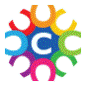 Venue: Hotel Lido Craiova - http://www.lido-craiova.ro/ The map: http://www.lido-craiova.ro/contact.html   Address: Str. Constantin Brancusi, nr. 10 Craiova, Dolj, 200000, RomaniaTel: +40 (0) 251 590332 ; Mobil: +40 (0) 761 344028Fax: +40 (0) 251 590332E-mail: office@lido-craiova.roGabriel VladutDistrict co-Chair RYLA – Rotary Youth Leadership Assistant Governor